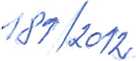 SMLOUVA O PŘIPOJENÍ A STŘEŽENÍ MONITOROVACÍM SYSTÉMEM
ČÍSLO 2012/10/01/07uzavřená dle obchodního zákoníku mezi smluvními stranami, kterými jsou:Poskytovatel:BARA HK spol. s r.o.se sídlem: U Rakovky 849, Praha 4 148 00provozovna: U Koruny 292, Hradec Králové 500 02IČ: 498 152 11 DIČ: CZ498 152 11bankovní spojení: KB a.s., číslo účtu: 107-1314280257/0100zastoupený Ing. Karlem Matouškem, jednatelem společnosti na straně jednézapsaná u Městského soudu v Praze 2, oddíl C, vložka 87686tel. kontakty: pult centrální ochrany (24 hodin denně) - 495 000 210, 777 063 790, 604 280 259, 602 124 435 v dalším textu uváděna pouze jako „poskytovatel“Objednatel:Výzkumný ústav rostlinné výroby, v.v.i.Sídlo: Drnovská 507, 161 06 Praha 6 - RuzyněIČ:00027006 DIČ: CZ00027006zastoupený ředitelem Dr. Ing. Pavlem Čermákem na straně druhé v dalším textu uváděna pouze jako „objednatel“I.Předmět smlouvyPoskytovatel je povinen střežit objekt, který je napojen na pult centrální ochrany, podle režimu aktivace nebo deaktivace zabezpečovacího zařízení.V době, kdy jsou prostory střeženy pomocí elektronického zabezpečovacího zařízení, je poskytovatel povinen na základě poplašného signálu vyslat bezpečnostní hlídku za účelem kontroly objektu.V případě, že při zásahu hlídky poskytovatele budou zjištěny skutečnosti, které svým charakterem vyžadují přítomnost orgánů policie, hasičů a záchranné služby, je poskytovatel povinen tyto subjekty bez zbytečného odkladu vyrozumět. Bezpečnostní hlídka zajistí střežení objektu do příjezdu policie a objednatele.II.Místo plněníObjekt určený ke střežení: Pokusná stanice ČáslavAdresa objektu: Sadová 1234, ČáslavTelefon: 327 313 117Vyrozumívané osoby pro případ poplachu či jiné informace:Jméno:               Jméno: Heslo při odvolání poplachu a při komunikaci s operátorem PCO: Objednatel si přeje být telefonicky kontaktován v případě každého poplachu před vysláním výjezdové skupiny: ANO - od 7:00-20:00/ NE - od 20:00 do 7:00Objekt určený ke střežení: Pokusná stanice Hněvčeves - kanceláře, sklady Adresa objektu: HněvčevesTelefon: 495 447 019Vyrozumívané osoby pro případ poplachu či jiné informace:Jméno:  Jméno: Heslo při odvolání poplachu a při komunikaci s operátorem PCO: Objednatel si přeje být telefonicky kontaktován v případě každého poplachu před vysláním výjezdové skupiny: ANO - od 7:00-20:00/ NE - od 20:00 do 7:00Objekt určený ke střežení: Pokusná Stanice Humpolec Adresa objektu: Na Závodí 193, HumpolecTelefon: 565 532 097Vyrozumívané osoby pro případ poplachu či jiné informace:Jméno: Jméno: Heslo při odvolání poplachu a při komunikaci s operátorem PCO:Objednatel si přeje být telefonicky kontaktován v případě každého poplachu před vysláním výjezdové skupiny: ANO - od 7:00-20:00/ NE - od 20:00 do 7:00objekt určený ke střežení: Pokusná stanice Pernolec Adresa objektu: St. Sedliště, PernolecTelefon: 374 722 176Vyrozumívané osoby pro případ poplachu či jiné informace:Jméno: Heslo při odvolání poplachu a při komunikaci s operátorem PCO: TRAKTORObjednatel si přeje být telefonicky kontaktován v případě každého poplachu před vysláním výjezdové skupiny: ANO - od 7:00-20:00/ NE - od 20:00 do 7:00iilSmluvní cena:Smluvní cena je fakturována vždy za uplynulý kalendářní měsíc na základě daňového dokladu (faktury) poskytovatele, který bude vystavován vždy na začátku následujícího kalendářního měsíce. Faktura za poskytnuté služby bude zaplacena nejpozději v den splatnosti, která činí deset dní od vystavení faktury. Při nedodržení termínu plateb se touto smlouvou stanovuje úrok z prodlení ve výši 0,05 % denně z dlužné částky.Cena za poskytnuté služby je rozdělena na tyto části:Pokusná stanice ČáslavMěsíční platba za ostrahu:600,- Kč (bez DPH)Cena za jednotlivý výjezd:300,- Kč (bez DPH)Cena za jednotlivý marný výjezd (marný výjezd bude účtován v případě vyvolání poplachu neodkódováním EZS a neodvoláním poplachu do 2 minut):200,- Kč (bez DPH)Pokusná stanice HněvčevesMěsíční platba za ostrahu:700,- Kč (bez DPH)Měsíční platba za připojení kamer:200,- Kč (bez DPH)Cena za jednotlivý výjezd:300,- Kč (bez DPH)Cena za jednotlivý marný výjezd (marný výjezd bude účtován v případě vyvolání poplachu neodkódováním EZS a neodvoláním poplachu do 2 minut):200,- Kč (bez DPH)Pokusná stanice HumpolecMěsíční platba za ostrahu:700,- Kč (bez DPH) včetně výjezdůMěsíční platba za připojení kamer:200,- Kč (bez DPH)Cena za jednotlivý výjezd:300,- Kč (bez DPH)Cena za jednotlivý marný výjezd (marný výjezd bude účtován v případě vyvolání poplachu neodkódováním EZS a neodvoláním poplachu do 2 minut):200,- Kč (bez DPH)Pokusná stanice PernolecMěsíční platba za ostrahu:600,- Kč (bez DPH) včetně výjezdůCena za jednotlivý výjezd:300,- Kč (bez DPH)Cena za jednotlivý marný výjezd (marný výjezd bude účtován v případě vyvolání poplachu neodkódováním EZS a neodvoláním poplachu do 2 minut):200,- Kč (bez DPH)IV.Odpovědnost poskytovatele:Poskytovatel odpovídá za škody způsobené nedodržením předmětu smlouvy, tak jak je uvedeno v paragrafu 373 obchodního zákoníku (Kdo poruší svou povinnost ze závazkového vztahu, je povinen nahradit škodu tím způsobenou druhé straně, ledaže se prokáže, že porušení povinností bylo způsobeno okolnostmi vylučujícími odpovědnost).Poskytovatel nezodpovídá za škodu způsobenou na střeženém objektu v případě, kdy signál na PCO nebude předán pro poruchu přenosové sítě.Poskytovatel zajistí údržbu a servis poplašného zařízení u objednatele a periodické revize (1x ročně) tohoto zařízení (tyto služby nejsou zahrnuty v ceně střežení, revizi nutno objednat).v.Smluvní podmínky:1.. Objednatel je povinen zajistit podmínky nezbytné pro řádný výkon činnosti poskytovatele, tj. umožnit zasahující hlídce přístup k objektu, aby mohla být provedena prohlídka. Zároveň je povinen bezodkladně hlásit veškeré změny týkající se zajištění objektu nebo změn majících vliv na jeho bezpečnost. Pro potřebu vnější obhlídky objektu objednatel zajistí předání klíčů potřebných ke kontrole objektu. Při každé výměně zámků objednatel zajistí předání nových klíčů. V případě, že není umožněn vstup do prostor, neodpovídá poskytovatel za jejich řádnou kontrolu a případné vzniklé škody.Objednatel zajistí proškolení nezbytného počtu svých zaměstnanců pro obsluhu elektronického zabezpečovacího zařízení. Současně zaměstnance poučí o povinnosti prokázat zásahové hlídce svoji totožnost v případě vyvolání poplašného signálu.Objednatel je povinen zachovávat funkčnost a úplnost zařízení a přístrojů sloužících k napojení na pult centrální ochrany. Zajistí jejich servis a v případě závady okamžitou opravu u poskytovatele zařízení nebo servisní firmy.VI.Doba trvání a ukončení smlouvy:Smlouva se uzavírá na dobu neurčitou.Smlouvu lze ukončit na základě písemné dohody smluvních stran či písemnou výpovědí doručenou druhé smluvní straně. Výpovědní lhůta činí tři kalendářní měsíce a počíná plynout prvního dne měsíce následujícího po doručení písemné výpovědi druhé smluvní straně.VII.Přechodná a závěrečná ustanovení:Smlouva byla uzavřena na základě svobodné vůle obou smluvních stran a na důkaz bezpodmínečného, dobrovolného a vážně míněného souhlasu s celým obsahem této smlouvy připojují po jejím důkladném přečtení své vlastnoruční a plné podpisy.Smlouva je sepsána ve dvou vyhotoveních, z nich každé má platnost originálu a každá ze stran obdrží po jednom vyhotovení.Smlouva nabývá platnosti dnem podpisu oběma smluvními stranami, její účinnost je stanovena dnem připojení na PCO tj. 17.10. 2012.	dne	<2^-V Hradci Králové dne 17.10.2012Objednatel	Poskytovatel